Safe Church Concerns Anecdotal Record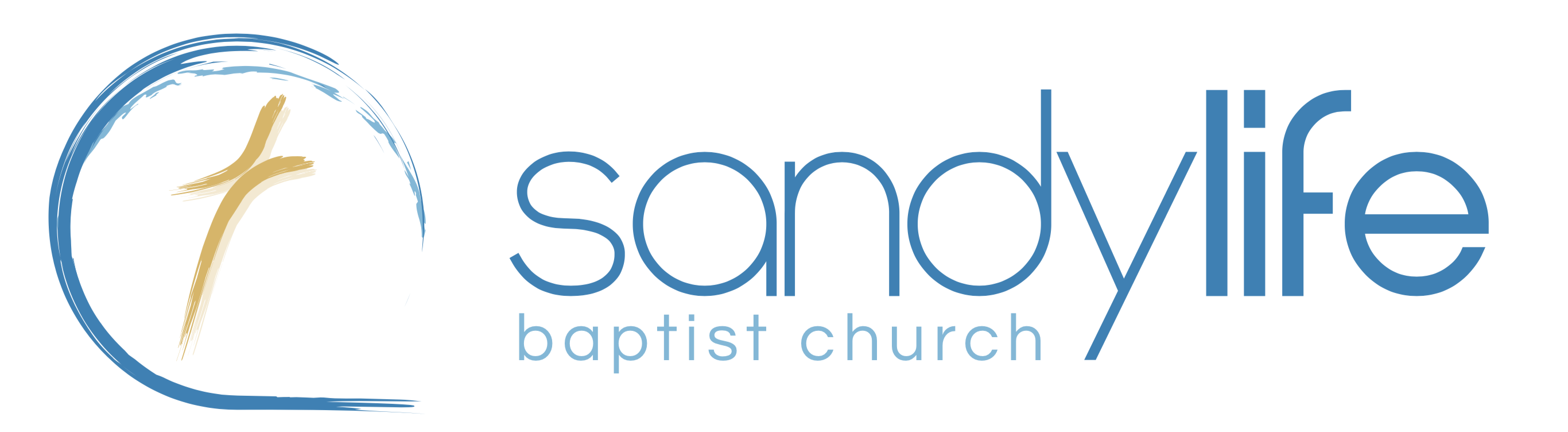 Complete and give to your team leader (or directly to the Safe Church Concerns Person) To be completed by a leader who wishes to report a Safe Church concern. The completed form should be given to the team leader, who will pass the information onto to the Safe Church Concerns Person, and then kept in a locked filing cabinet. Name of organisation (church): ______________________________________________________Safe Church Concerns Person: ______________________________________________________
Name of team leader: ______________________________________________________________Name of leader filling in this form: ___________________________________________________Age of person report is concerning:______________________________________________________________________
Relationship to the person: _________________________________________________________Describe your concerns, what was observed or what was said.It is important to provide as much information as possible, basing your information on facts and observations, without making assumptions or jumping to conclusions or making “value” judgments.Time and date of the incident or recordingSigned: _________________________________________________________Date: ____________________________ Time: ________________________